                    Đọc bài sau: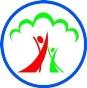 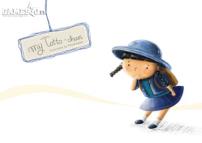 Dựa vào nội dung bài đọc hãy khoanh vào chữ cái trước câu trả lời đúng:1. Khi các học sinh trường Tô-mô-e đang chơi đùa trên sân, đã có chuyện gì xảy ra?Các học sinh trường bên cạnh vào chơi cùng.Các học sinh trường bên hát chê trường Tô-mô-e.Các học sinh trường bên hát khen trường Tô-mô-e.2. Theo em, vì sao Tốt-tô-chan lại cố gắng hát thật to bài hát mình vừa sáng tác?Vì Tốt-tô-chan muốn tất cả mọi người biết trường của bạn rất tuyệt.Vì Tốt-tô-chan muốn tất cả mọi người biết bạn hát rất khỏe.Vì Tốt-tô-chan là một cô bé rất nghịch ngợm.3. Qua câu chuyện, em thấy các bạn học sinh trường Tô-mô-e là những người như thế nào?Các bạn rất thông minh, tinh nghịch.Các bạn rất đoàn kết, có khả năng văn nghệ.Các bạn rất yêu quý ngôi trường, tự hào về trường của mình.4. Em có yêu quý ngôi trường của em không? Vì sao?…………………………………………………………………………………………………………………………………………………………………………………………………………5. Gạch dưới một từ không cùng nhóm trong mỗi dãy từ sau:thức dậy, đánh răng, rửa mặt, tập thể dục, quét nhà, sách vở, ăn sáng, đi họcxếp hàng, vào lớp, điểm danh, phát biểu, hăng hái, thảo luận, lên bảng, ra chơivề nhà, nhặt rau, tắm rửa, chăm chỉ, dọn cơm, rửa bát, xem ti vi, học bàiĐiền r, d hay gi vào chỗ trống?...a dẻ Huệ thật hồng hào			d. Nghỉ hè em được ...a biển chơi....a đình em sống hòa thuận.		e. Con ...ao này rất sắcMẹ ...ao cho em việc trông bé Hoa.        		Gạch chân dưới từ chỉ hoạt động, trạng thái trong các khổ thơ sau:a. Mẹ dang đôi cánh			b. Buổi sáng bé chào mẹ  	    Con biến vào trong			    Chạy tới ôm cổ cô	    Mẹ ngẩng đầu trông			    Buổi chiều bé chào cô	    Bọn diều bọn quạ.			    Rồi sà vào lòng mẹ.			(Phạm Hổ)					(Trần Quốc Toàn)Chọn từ ngữ thích hợp điền vào chỗ trống để có đoạn văn kể về cô giáo cũ của em.	Cô giáo lớp 1 của em tên là........................................ Cô rất..............................học sinh. Em nhớ nhất buổi đầu đi học, cô đã............................................. và .............................................. Em rất ................................................. cô giáo lớp 1 của mình.ĐÁP ÁN – TUẦN 8TIẾNG VIỆTBài 1:Bài 2:Da dẻ Huệ thật hồng hào			d. Nghỉ hè em được ra biển chơi.Gia đình em sống hòa thuận.		e. Con dao này rất sắcMẹ giao cho em việc trông bé Hoa.Bài 3:  a. Mẹ dang đôi cánh			b. Buổi sáng bé chào mẹ  	    Con biến vào trong			    Chạy tới ôm cổ cô	    Mẹ ngẩng đầu trông			    Buổi chiều bé chào cô	    Bọn diều bọn quạ.			    Rồi sà vào lòng mẹ.Bài 4: Gợi ýCô giáo lớp 1 của em tên là Trang. Cô rất yêu thương học sinh. Em nhớ nhất buổi đầu đi học, cô đã dắt em vào lớp và dỗ dành em khi em khóc. Em rất yêu quý cô giáo lớp 1 của mình.TẬP ĐỌC – KỂ CHUYỆN: NGƯỜI MẸ HIỀN – TUẦN 8Phần 1: Dựa vào nội dung câu chuyện em hãy khoanh vào chữ cái trước câu trả lời đúng.Phần 2: Em hãy hoàn thành sơ đồ tư duy sau nhé!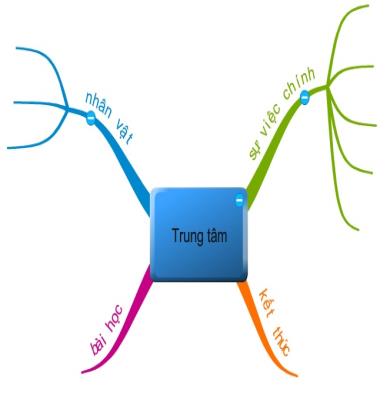 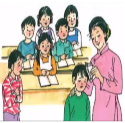 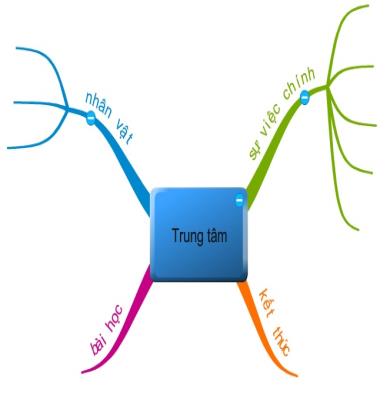 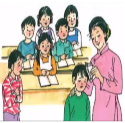 Họ và tên:……………………………Lớp:  2…BÀI TẬP CUỐI TUẦN – TUẦN 8Thứ…… ngày … tháng… năm 20…Câu12345Đáp ánbacTự trả lờia. sách vởb. hăng háic. chăm chỉ1. Nam và Minh định trốn đi xem xiếc bằng cách nào?4. Cô giáo nói với bác bảo vệ điều gì?a. Cô nhắc bác nhẹ tay kẻo làm Nam đau.a. giả vờ ốm để bố mẹ đến đónb. Cô nói đó là học sinh lớp cô. b. chui qua chỗ tường thủngc. Cả 2 đáp án trên. c. xin phép bác bảo vệ cho đi5. Khi bắt gặp, cô đã làm thế nào với hai bạn Nam và Minh?2. Khi Nam và Minh đang lách để trốn ra ngoài a. Phạt hai bạn.thì bị ai giữ lại?. a. Bác bảo vệ b. Cho hai bạn đi chơi tiếp.c. Cô xoa đầu và nhắc các bạn không trốn học nữa.b. Cô giáo c. Thầy hiệu trưởng6. Qua câu chuyện em thấy cô giáo là người như nào?a. Cô rất khó tính.3. Nam đã làm gì khi bị bác bảo vệ nắm chân?a. Nam cố gắng thoát ra ngoài cùng bạn. b. Nam sợ quá, khóc toáng lên.b. Cô rất nghiêm khắc.c. Cô rất hiền và sâu sắc.c. Nam khoanh tay nhận lỗi với bác. 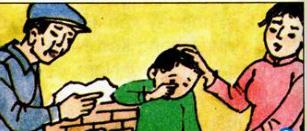 